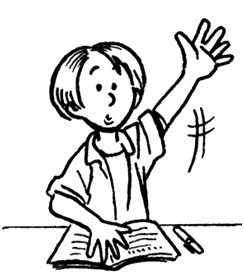 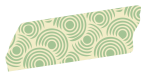 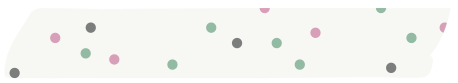 ChampsDifficultés repéréesFrançaisCompréhensionFrançaisLecture - Reconnaissance des sonsFrançaisÉcriture – Production d’écritsFrançaisÉtude de la langueFrançaisLangage oralMathématiquesApprentissage numériqueMathématiquesDonnées numériquesMathématiquesCalculMathématiquesEspace et géométrieMathématiquesGrandeurs et mesuresMétier d’élèveMémorisationMétier d’élèveAttention, écoute, concentrationMétier d’élèveRelation : à l’autre, au groupe, à l’adulteMétier d’élèveMéthodologieObjectifs prioritairesActivitésContenusSupportsDurée (1 h)FréquenceModalités d’évaluationAccompagnement, prise(s) en charge(Cochez la(les) case(s) correspondante(s)Accompagnement, prise(s) en charge(Cochez la(les) case(s) correspondante(s)2014-20152015-2016PPREPPRERASEDMaître ERASEDMaître GRASEDPsychologue scolaireSuivi extérieur : Orthophoniste, psychomotricien, CMP…Suivi extérieur : Orthophoniste, psychomotricien, CMP…Bilan des séances Bilan des séances Bilan des séances Aide à prolongerArrêt de l’aideSignature de l’enseignanteSignature parents